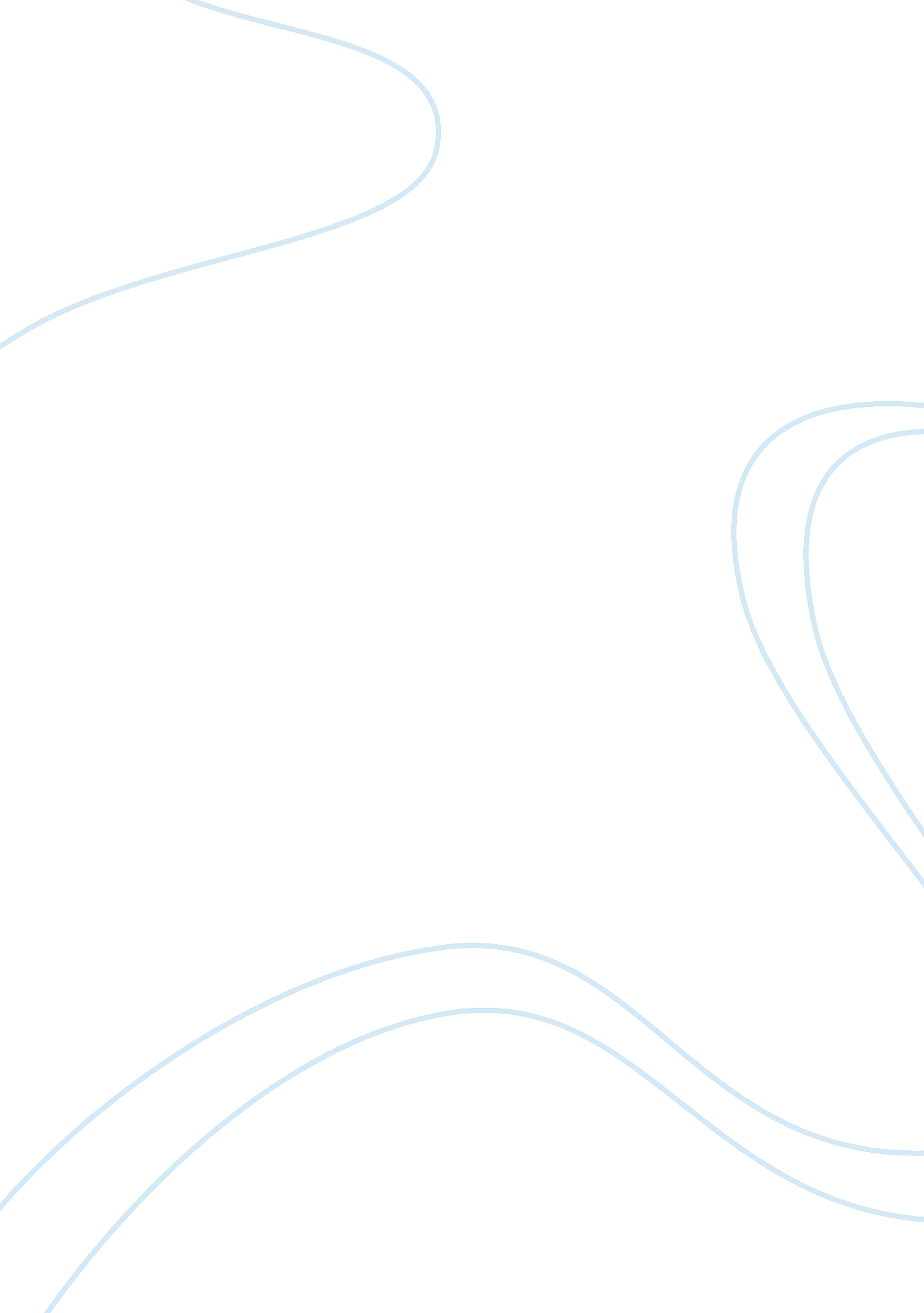 Miley cyrus!Technology, Internet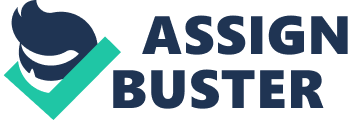 Warm greetings I bid to honourable chairperson, wise and just adjudicators, precise time keepers, my fellow independent team of workers, members of the floor, and last certainly not least, my wise but confused opponents, salutations to all. The day has united us together in one place with one common motive that is to debate on the motion “ This House Believes That Newspaper Are A Thing From The Past. " I as the first speaker of the affirmative will first define the motion for today. Three key phrases need elucidation. Newspaper is a paper that is printed and distributed daily that contains news, articles of opinion, features, and advertising. A thing of the past on the other hand means something that is perceived as inferior when compared with newer alternatives. Hence, the motion for today simply means that “ Newspapers become an inferior media because the public prefers different media alternatives. " We shall prove it with our own words to everyone, in just a couple of seconds. Members of the parliament, Our team comprises of 3 independent workers in building a bridge, where I as the first speaker of the affirmative team will build its pillars of support by discussing our team’s 1st point. Next, our second speaker will place a road on the refined pillars by talking about our next two points. Finally, our third speaker will sustain all the support the bridge demands. Our bridge will let everyone to pass through it in order to reach the real truth we wanted share. As I have done with my elucidation, now please allow me to move on to my first point which is, “ People no longer consume media in a linear way because they prefer to pick what news they consume" Members of the parliament, People in nowdays prefer different media alternatives that enable them to consume news faster , easier , cheaper and more standard in a way and the best solution for this problem is the internet. When internet was opened for residential customers, a lot of companies and individuals have gotten so much benefits from it; companies were able to reach worldwide consumers without spending so much and more individuals were given opportunities to become known worldwide. Most importantly, people are able to read updated news online. Others would even join in news forums to have latest news delivered to their email. In short, the Internet is far better than the conventional newspaper. Members of the parliament, Newspaper are slow since we will only be able to read today's news tomorrow morning when the morning is delivered to your doorstep while internet can broadcast the news real-time without having you to wait for another 12 hours to know the details. More often, papers do not offer the full details of the news because they have to conserve space for advertistment. Newspaper also have chaotic refrences as the front page contains almost all of the breaking news which will waste the time of the readers who is reading it. But the internet , however , are able to help the readers to consume the latest news update with just a single click of the mouse. Besides, you don't have to turn the pages to be able to read the news. Newspaper article are not statistic enough as it will all of the articles printed in newspapers and cannot be updated unlike the ones in the web. If you need updates on the same article, you should pray that the same story will be featured on the next day's publication. Newscasters or journalists over the internet can easily edit their articles or add updates anytime. mostly, articles on papers are rewrites or plain copies of what has already been published over the Internet. This means that newspapers today get their stories online. It's good if you really are not dependent on the internet that you need to read the papers. However, most of the people nowadays browse the net more often than holding newspapers. The fact is, there are still millions of people who are subscribing to receive their morning papers. These people may have already developed a habit of holding the papers while having a sip of their coffee. While there could be no solid explanation, it could be understood that most of news paper readers are aged people, or those who do not know how to operate a computer. MOTP, Media Commentator Tony Axon has stated that there has been a ‘ change in the whole delivery of news agenda’. People are seeking information at different times and publishers like the Belfast Telegraph are having to respond. Maurice Neill from the Belfast Metropolitan College has stated that ‘ more and more people are going to the web and going to mobile phones to find out news’. Even with the changing times however, both agree that there still remains a role for traditional newspapers. Whilst the public won't receive breaking news from these traditional sources, they may be able to get a more in-depth version of the online media, albeit the following day. It has also been stated that this may lead to a reduction in the numbers of people looking to study journalism and may lead to job losses in the printing and broadcasting industry. On the other hand it may also open up new,  different opportunities for journalists and the general media industry. Hence, it is transparent that our stand for today which is “ Newspapers become an inferior media because the public prefers different media alternatives" stands true and strong as we earn victory with undeniable truths in our hands. My speech has come to an end. All facts and data had been exposed with a strong belief that it is a tangible truth and cannot be altered in any way. Now that the pillars of support of our bridge are done, it is the second speaker’s responsibility to place a long road to connect both sides of the bridge for people to cross over it and reach the real truth we wanted to share. With this, I rest my tools. Thank you. 